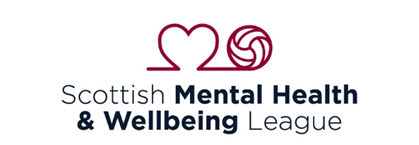 Mental Health and Wellbeing LeagueIndependent Trustee – Role descriptionThe RoleThe Independent member must:Support the Chair in their leadership of the Mental Health and Wellbeing League;Regularly attend Management Committee meetings;Be prepared to act as an ambassador for the Mental Health and Wellbeing League;Attend League fixtures from time to time;Act with objectivity, honesty and openness;Listen sensitively to the views of others, inside and outside the Management Committee;Promote openness and trust in relationships with all Committee members;Demonstrate high standards of corporate and personal conduct; The CandidateThe ideal candidate will have a background and experience that will allow them to make a positive contribution to the Management Committee. Candidates could come from a range of backgrounds but will ideally have gained some experience in a similar role.Specifically the ideal candidate will have expertise in one or more of the following areas:Marketing & CommunicationsMental HealthGovernanceStrategic PlanningFor more information, contact: Laura.Anderson@scottishfa.co.uk 